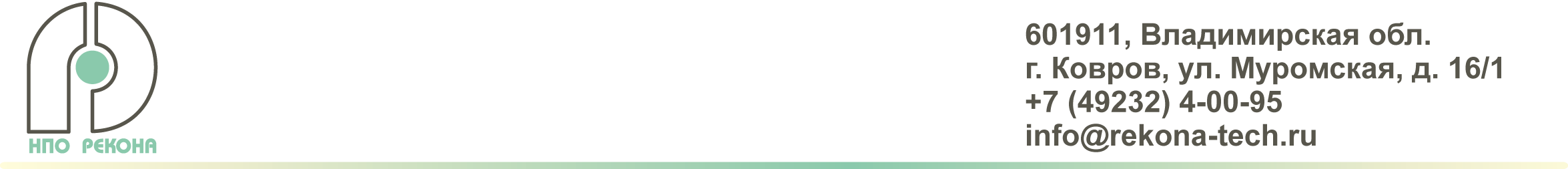 Название организации_________________________________Город________________________________Должность Ф.И.О.(контактного лица)__________________________________ Тел._____________________________Email:______________________________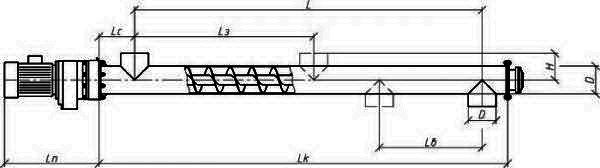 ТРАНСПОРТЕР ШНЕКОВЫЙТРАНСПОРТЕР ШНЕКОВЫЙТРАНСПОРТЕР ШНЕКОВЫЙТРАНСПОРТЕР ШНЕКОВЫЙТРАНСПОРТЕР ШНЕКОВЫЙНаименование показателяНаименование показателяВеличинаВеличинаВеличина Технические характеристики транспортера Технические характеристики транспортера Технические характеристики транспортера Технические характеристики транспортера Технические характеристики транспортераСхема трассы перемещения грузапрямаяпрямаяПрямая/комбинированнаяПрямая/комбинированнаяУгол наклона к горизонту, град00От 0 до 60От 0 до 60Производительность, м3/ч--От 0 до 30От 0 до 30Длина транспортера максимальная, между приемным и выгрузным отверстием мм – L см. рис.--Кол-во зон выгрузок, шт--Кол-во зон загрузок , шт--Диаметр винта, мм – D см. рис.--150/ 200/ 250/ 300/ 400/ 500150/ 200/ 250/ 300/ 400/ 500Тип корпуса--Трубный / желобчатыйТрубный / желобчатыйРасположение приводаВерх/ низВерх/ низТип --Тянущий / толкающийТянущий / толкающийТип винта--Осевой, безосевойОсевой, безосевойПараметры транспортируемого грузаПараметры транспортируемого грузаПараметры транспортируемого грузаПараметры транспортируемого грузаПараметры транспортируемого грузаВид транспортируемого груза---Сыпучий / Штучный / Комбинированный / кусковойНаименование груза---Насыпная плотность, м3 в 1тФракция, ммh-b-lh-b-lh-b-lВысота, ширина, длинаОтносительная влажность %Температура материала, С---От – 30 до + 200 Условия работы транспортера Условия работы транспортера Условия работы транспортера Условия работы транспортера Условия работы транспортераРазмещениеУлица/помещениеУлица/помещениеДиапазон рабочих температур, С- .. до + ..- .. до + ..Влажность воздуха, %--IV. Дополнительные опцииIV. Дополнительные опцииIV. Дополнительные опцииIV. Дополнительные опцииIV. Дополнительные опцииШкаф управления--Да/нетДа/нетРегулировка скорости--Да/нетДа/нетРеверс--Да/нетДа/нетДругие пожелания:Другие пожелания:Другие пожелания:Другие пожелания:Другие пожелания: